Dear Parent/Guardian, 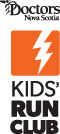 _____________________School is implementing the Doctors Nova Scotia Kids’ Run Club beginning __________ and ending ___________.  Our club will run every ______________ at _____ o’clock.   Students in grades ___ - ___ are invited to join, regardless of fitness level or experience with running. Walking breaks will be encouraged when necessary and students will gradually build their stamina with each run they do. Kids’ Run Club is all about fun, not competition.All participants will receive a finisher’s prize from Doctors Nova Scotia. There is a Runner’s Handbook containing information about running and healthy living and a running log which can be viewed and/or downloaded from the Kids’ Run Club section at www.doctorsns.com.This program is being offered at no cost. Your role in making it happen is to ensure your child arrives prepared on run-day. Outdoor runs will occur whenever possible so please make sure your child comes to school with clothing appropriate for weather conditions and a change of clothes on wet days. All participants must wear sneakers for running. High-heeled shoes, sandals, Crocks and boots are not permitted. Please advise the coaches if your child may experience difficulty participating in a vigorous activity like running for any reason. Also, please provide all information regarding any medical condition which may limit your child from participating in Kids’ Run Club or any medication or dietary requirements your child may require while running.If you’re interested in helping with Kids’ Run Club and/or receiving updates regarding the program, please include your contact information on the permission slip below.Sincerely,_______________________________-------------------------------------------------------------------------------------------------------------------------------------------------------------------------------------------------School Permission Slip for Doctors Nova Scotia Kids’ Run ClubI, ________________________________, give my child ________________________________   permission to participate in Kids’ Run Club at ____________________________________ School.    Child’s Class ______________________Signature ______________________________   Date _________________________________  Yes, I am able to help with the program    Yes, I would like to receive Kids’ Run Club updates by emailPhone:  _________________ (phone #) Email: ____________________________________________________ 